ВЕСЕННИЙ ПЕРЕПОЛОХ(музыкально-спортивное развлечение для первой младшей группы)Составители: Т.В. Макурина,   О.Н. Сагалиева.Цель: сплочение детско- родительского коллектива и формирование интереса к  здоровому образу жизни..Задачи:- развивать физические качества: быстроту, ловкость;- развивать умение выполнять основные виды движений;- закреплять умение детей действовать по сигналу;- формировать общую культуру поведения в спортивном зале;- развивать активность детей и родителей  через совместную физкультурную деятельность;- воспитывать у детей самостоятельность и организованность.Оборудование: воздушные шары (4 штуки), обручи большие (2 штуки), обручи маленькие (6 штук), стойки (10 штук), маленькие пластмассовые  шарики для сухого бассейна (корзина), дуги  для подлезания,  веник (2 штуки), бельевая верёвка (10 метров), прищепки (24 штуки), тазик (1 штука), платочки (12 штук), фломастеры. В ГРУППЕ.Ведущий 1.Леса оживают, стихают метели, И солнечный луч прогоняет мороз Уже через месяц, а может в апреле, Распустятся почки у наших берез. На талой земле расцветет одуванчик, Скворцы прилетят и, конечно, грачиВ берлоге медведь пробудится от спячки,Ведущий 2.В нашей жизни всё мгновенно.Всё проходит и пройдёт.Спортом надо непременноЗаниматься круглый год.Прыгать, бегать, отжиматься,Груз тяжелый поднимать,По утрам тренироваться,Стометровку пробегать.Ведущий 1. Добрый вечер, уважаемые папы и мамы, добрый вечер, уважаемые гости!детско-спортивный праздник «Весенний переполох»  начинается.  Приглашаем вас в спортивный зал!  (ПРОХОДЯТ В ЗАЛ)В СПОРТИВНОМ ЗАЛЕ.Ведущий . Для  поднятия настроения и спортивного духа приглашаем вас на танец «Приседай!». В качестве партнёра  возьмите за руки своего ребёнка, повернувшись к нему лицом. И повторяем движения, о которых поётся в песне.1. Танец «Приседай!»Ведущий . Молодцы! Танцоры из вас превосходные, но, чтобы стать настоящим спортсменом, нужно сдать ЕГЭ, устраивайтесь поудобнее на лавочки для проведения экзамена. Вас ожидает конкурс эрудитов.2. Конкурс «Мама (папа) -эрудит»Вопросы блиц – викторины (за правильный ответ участники получает цветок, в конце, подсчитывается сумма цветков) :-Единственная дама в круге зодиака. (Дева)  -Что может путешествовать по миру, оставаясь в одном и том же углу? (Почтовая марка на конверте)-Что женщины предпочитают хранить коллективно? (Секрет) -Вы находитесь в самолете, перед вами лошадь, сзади вас - автомобиль. Где вы находитесь? (На карусели)-Фамилия Татьяны, которая так и не стала Онегиной. (Ларина)- Когда беззубый чувствует боль от зубов? (Когда его укусила собака)-Богиня цветов. (Флора)- Чем заканчивается ночь и день? (Мягким знаком)-Фрау по-французски. (Мадам)- Как сорвать ветку, не спугнув птицу, которая на ней сидит? (Подождать пока птица улетит)-Летающий роддом. (Аист)- В каком году люди едят больше обычного?(В високосном)-Баба в 45. (Ягодка)- Как называется сказка Андерсена о несгибаемом человеке? (Стойкий оловянный солдатик)-Башмаки Золушки. (Сабо)- Что бросают тогда, когда это необходимо, и поднимают тогда, когда это уже не нужно? (Якорь)-Фамилия Моны Лизы. (Дель Джоконда)- Какое молоко никто не пил?( Птичье)-Первая женщина космонавт. (Валентина Терешкова)- Где вода стоит столбом? (В стакане)-Большинство женщин пользуется ею и съедают. Настоящие мужчины ей не пользуются, но тоже съедают – до 15 кг за жизнь. О чём речь? (Помада)- Под каким деревом сидит заяц, когда идет дождь? (Под мокрым)-Какое женское имя носит планета Солнечной системы? (Венера.)- Что можно видеть с закрытыми глазами? (Сон)-Назовите     самую женскую российскую реку. (Лена.)- На какой вопрос нельзя дать положительный ответ? (Ты спишь?) -Какой узел нельзя развязать?(Железнодорожный)-Самое известное имя бортпроводницы, благодаря   известной   песни?   (Жанна. «Стюардесса по имени Жанна».)-Как зовут сказочную девочку, у которой есть пес, носящий на лапе часы? (Мальвина.)-Какой роман Лев Толстой назвал именем женщины? («Анна Каренина».)- Чем их больше, тем масса меньше. Что это? (Дырки)Ведущий 1Вы порадовали нас блестящей эрудицией! Молодцы! А теперь мы узнаем, какие вы искусные кулинары.  Вместе с детьми мы сейчас будем  печь пирожки! Готовы!  3. Песенка «Я пеку, пеку, пеку деткам всем по пирожку»Разминка закончилась.  и мы просим вас поделиться на 2 команды и придумать название командам.  (Участники делятся на 2 команды)На спортивную площадку Приглашаем всех сейчас. Праздник спорта и здоровьяПродолжается у нас!4. «Мама(папа) – художники)У наших мамочек и пап  много талантов и , конечно, они умеют прекрасно рисовать. На стульчике стоят корзиночки с фломастерами, мамы(папа) берут за руку ребёнка, добегают до воздушного шарика-лица, рисуют деталь лица (например, нос), кладут фломастер,  бегут обратно, передают эстафету следующему участнику, тот бежит вместе с ребёнком и рисует следующую часть лица. Задача – нарисовать портрет!5. «Развесь платочки» А теперь такое дело:Нужно вывесить платочки,Чтобы высохли до ночки.Поэтому на помощь намПозовем скорее мам. Мама (папа)  вместе с ребёнком добегает до  тазика, ребёнок достаёт платочек, вы закрепляете его на верёвке прищепками, бежите обратно и передаёте эстафету следующему участнику.. Побеждает команда, первой  развесившая платочки.6. «Весёлый веник»Наши мамочки   и папы талантливы, хозяйственны, и, конечно же,  умеют водить машину, ну, или мечтают об этом. Такой незатейливый бытовой предмет как веник поможет вам почувствовать себя водителем высшего пилотажа! Нужно взять веник и прокатит воздушный шарик между стойками, ребёнок вам помогает в этом ответственном деле. 7. «Генеральная уборка»С эти замечательным инструментом, который называется веник, мы не прощаемся.  И немножко пофантазируем. Представьте: лето, дача, праздник, разъехавшиеся друзья, которые приезжали вместе с детьми, и скоро приедет бабушка (свекровь, тёща) вы взяли пылесос и… в этот момент отключили свет. Задание : замести в обруч разбросанный по комнате мусор – шарики. Замели шарик – передали веник другому участнику. Побеждает команда, которая больше замела шариков в обруч.8 «Подснежник». На улице до сих пор завывает  метель, не смотря на март месяц, а уже так хочется весны. Но мы можем чуточку поколдовать, чтобы к нам хоть на минутку заглянула красавица-весна. А чтобы это чудо произошло, необходимо чтобы….Что произошло? Конечно же, нужно, чтобы прямо здесь и сейчас зацвели подснежники.На стуле лежат части часть цветка: сердцевина, стебелек, лепестки, листья, рядом -  лежат обручи-полянки. По сигналу дети и мамы  поочередно бегут к своей полянке, берут по одному элементу и выкладывают подснежник. Чей быстрее расцветет? 9. «Вместе весело шагать»Как известно, «песня строить и  жить  помогает… И тот, кто с песней по жизни шагает, тот нигде и никогда не пропадёт). В нашем же случае необходима песня о совместном путешествии, Какая песня нам нужна? Исполняется 1 куплет и припев.Семьи готовы теперь отправиться в любое путешествие, хоть в горы, хоть на экватор.  Дети встают ногами на ноги мамы. По сигналу участники шагают до ориентира и возвращаются обратно. Передают эстафету другому. (Если у ребёнка пришли оба родителя, то ребёнок одной ножкой встаёт на ногу папе, другой – на ногу маме, т.е. идут втроём).10 .  «Кто быстрее?»Прыжки на 2-х ногах из обруча, в обруч, затем на четвереньках проползти под дугой, и вернуться к своей команде.11. «Спортивный семейный портрет» Ведущий.  Физкультура – это класс!А где же фоторепортаж?На фотосессию становись,Не зевай, а улыбнись!По сигналу семьи,  стоящие первыми,  добегают до спортивного инвентаря (гантели, помпоны, скаклки,обручи, мячи и т.д.), разложенного в обруче, выбирают любые предметы и позируют с ними для «фотографа» - педагога. Финальная песня. Флешмоб «Вперёд четыре шага».  Подведение итогов.Чаепитие. 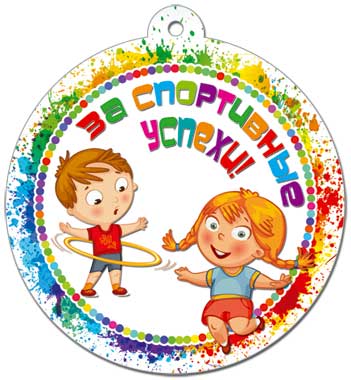 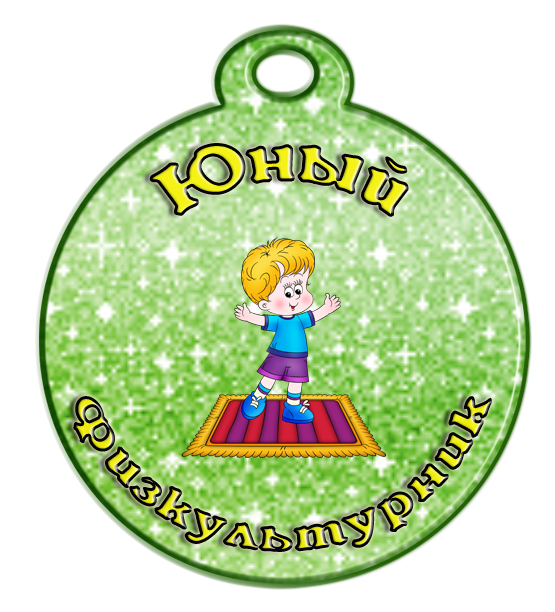 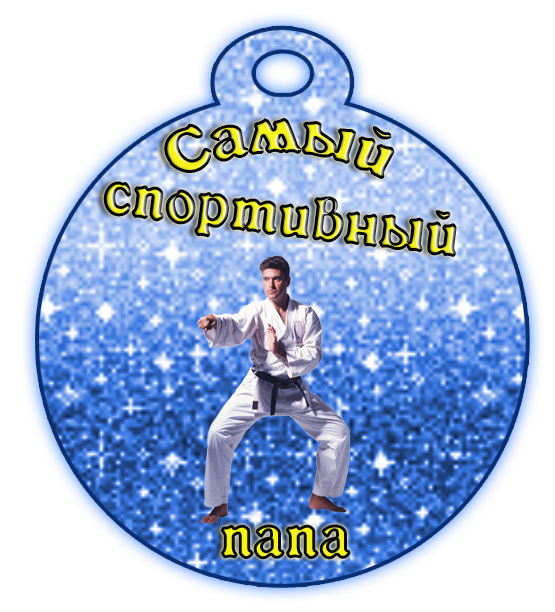 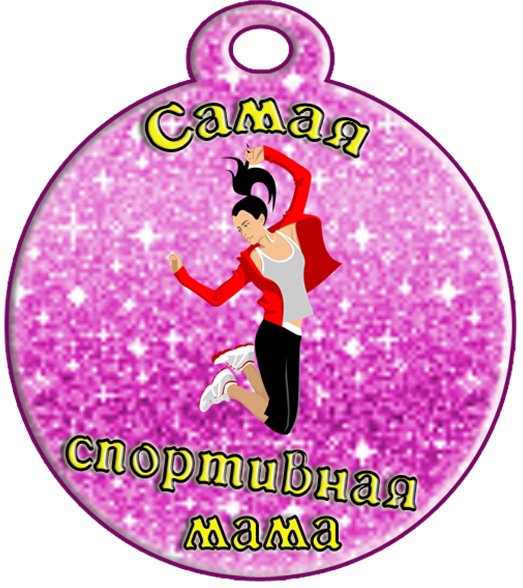 